ด้านหัตกรรมการสานหมวกจากต้นกก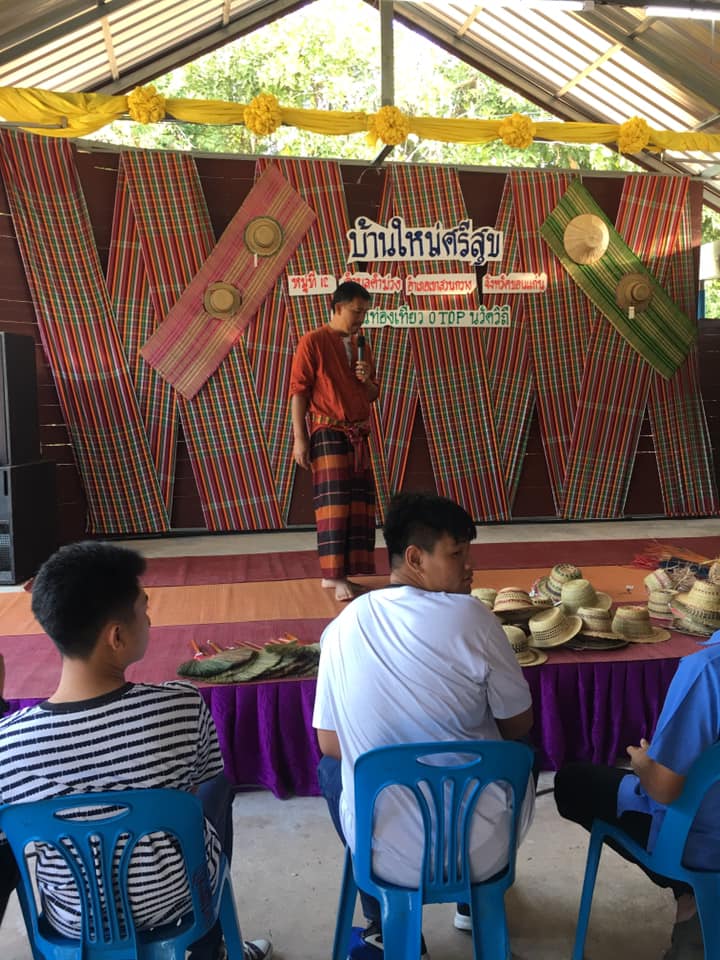 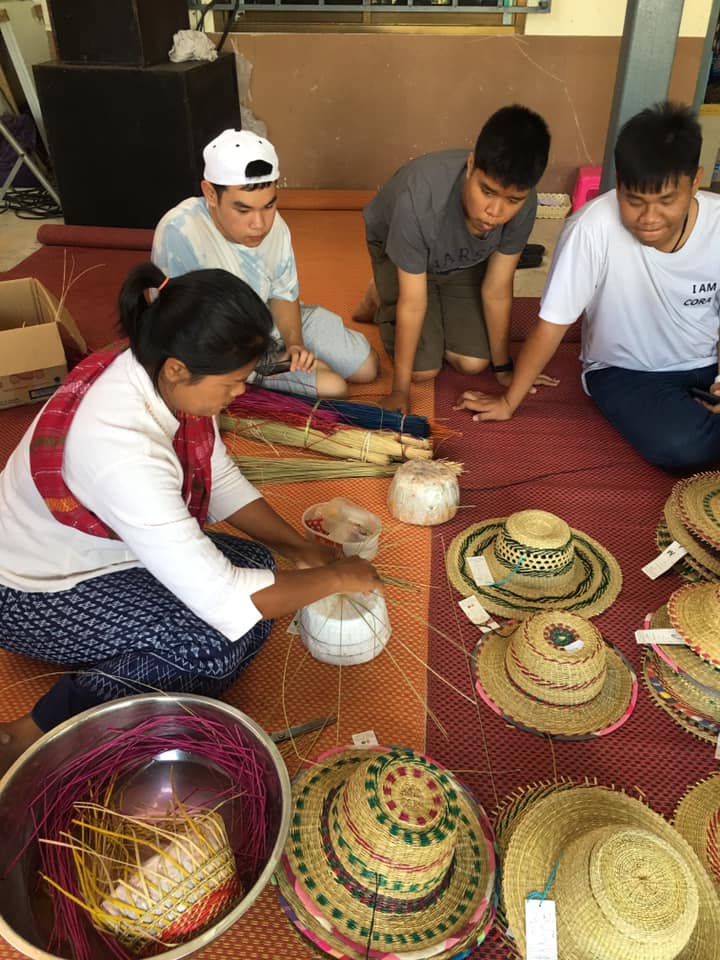 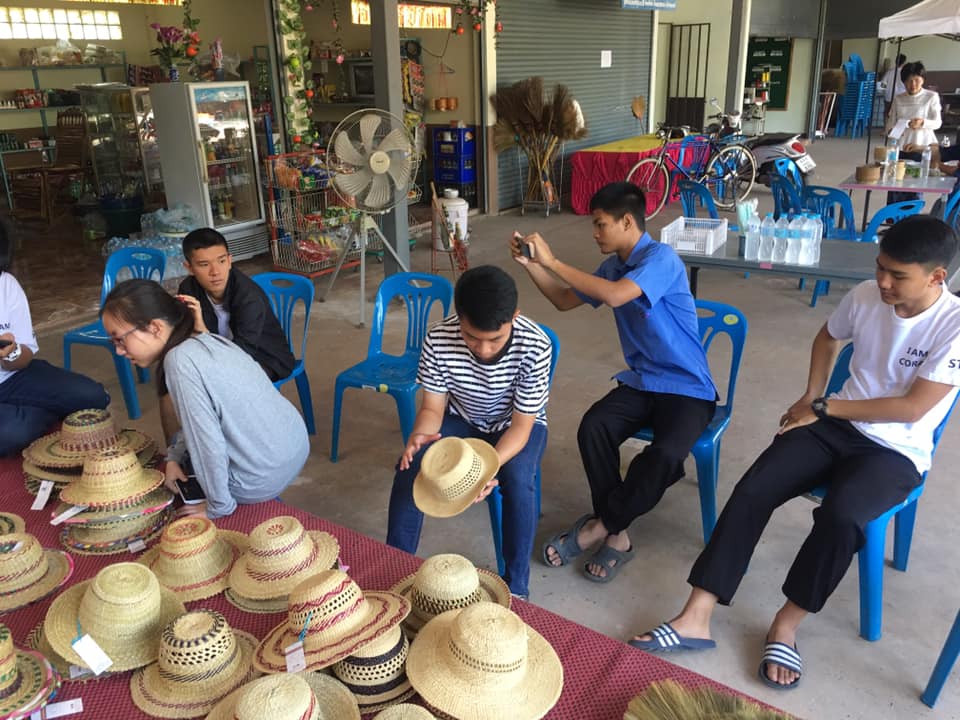 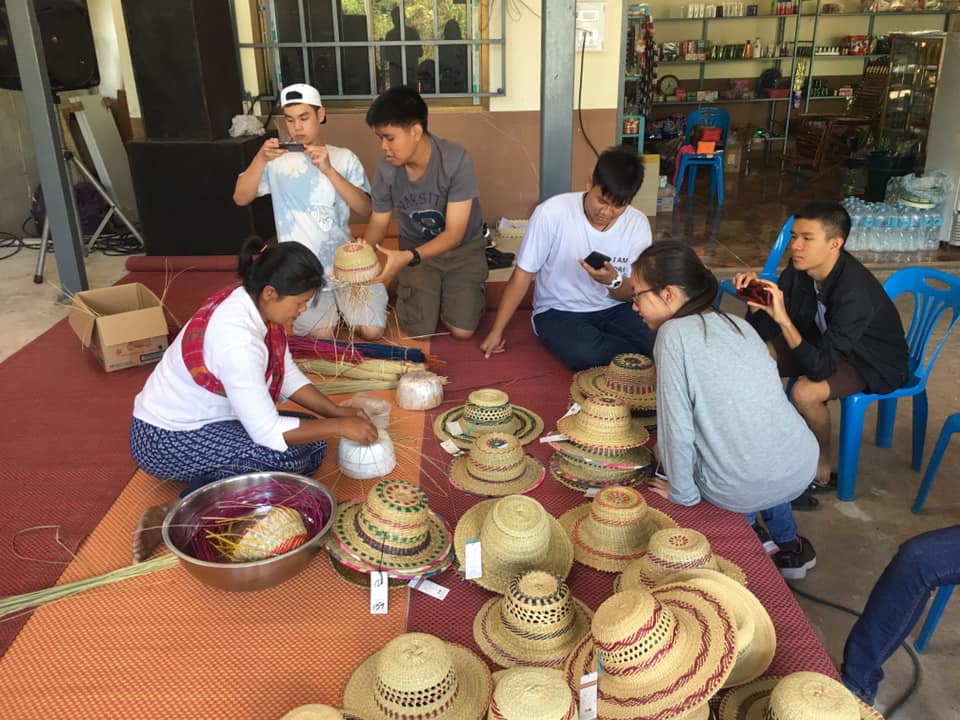 